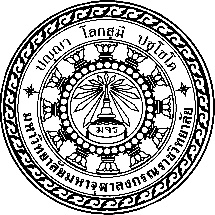 รายงานการประเมินตนเอง ระดับวิทยาเขตปีการศึกษา  ๒๕๖๓ของมหาวิทยาลัยมหาจุฬาลงกรณราชวิทยาลัยวิทยาเขตสุรินทร์เพื่อรับการประเมินคุณภาพการศึกษาภายในวันที่ ๒๐ - ๒๒ เดือน กรกฎาคม พ.ศ. ๒๕๖๔